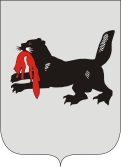 ИРКУТСКАЯ ОБЛАСТЬСЛЮДЯНСКАЯТЕРРИТОРИАЛЬНАЯ ИЗБИРАТЕЛЬНАЯ КОМИССИЯг. СлюдянкаОб использовании бланков и печатей Слюдянской территориальной избирательной комиссии в период подготовки и проведения на территории Слюдянского муниципального района в единый день голосования 11 сентября 2022 годаВ соответствии с пунктом 10 статьи 24 Федерального закона от 12 июня 2002 года № 67-ФЗ «Об основных гарантиях избирательных прав и права на участие в референдуме граждан Российской Федерации», статьями 32(1), 34 Закона Иркутской области от 11 ноября 2011 года № 116-ОЗ «О муниципальных выборах в Иркутской области», Слюдянская территориальная избирательная комиссияРЕШИЛА:Использовать бланки и печати Слюдянской территориальной избирательной комиссии в период подготовки и проведения выборов мэра Слюдянского муниципального района Иркутской области, главы Слюдянского городского поселения Слюдянского муниципального района Иркутской области, главы Байкальского муниципального образования, главы Новоснежнинского муниципального образования, главы Быстринского сельского поселения Слюдянского муниципального района Иркутской области, депутатов Думы Байкальского городского поселения пятого созыва, депутатов Думы Быстринского сельского поселения Слюдянского района пятого созыва, депутатов Думы Маритуйского сельского поселения Слюдянского района пятого созыва, депутатов Думы Новоснежнинского сельского поселения Слюдянского района пятого созыва, депутатов Думы Портбайкальского сельского поселения Слюдянского района пятого созыва 11 сентября 2022 года.Разместить настоящее решение на странице Слюдянской территориальной избирательной комиссии на едином интернет-портале территориальных избирательных комиссий Иркутской области.Председатель Слюдянской территориальной избирательной комиссии		                                                                           Н.Л. ЛазареваСекретарь Слюдянской территориальной избирательной комиссии						                                         Н.Л. ТитоваР Е Ш Е Н И ЕР Е Ш Е Н И Е21 июня 2022 года№ 39/296 